Программа междисциплинарной конференция «В поисках симметрии» 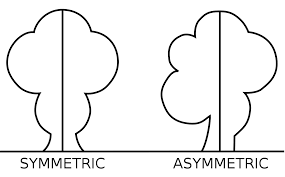 14 ноября 2019 годаБурлак Никита, 3Б класс				«Виды симметрии»Дрюченков Степан, Маклаков Кирилл, Клековкин Игорь, 3Б Опалев Кирилл, 7А 					«Симметрия в архитектуре»Ильина Наталья, 7А					«Симметрия и символы (сакральные, религиозные, алхимические)»Юдина Мария, Струнина Елизавета, 3АДзюбенко Анна, Закеева Соня, 7А 		«Симметрия в живописи»Рисуем симметрию (работы учеников 3 класса)Салахатдинова Алина, Макаулиффе Мария, 7А 	«Симметрия в литературе»Юзбашев Максим, Пешкун Кирилл, 3Б		«Симметрия в шахматах»Дудик Пётр, Сеник Даниил, Сеник Иван, 3А 	«Симметрия в архитектуре»Аронова Мария, Ибадова Сафия, 
Эпштейн Виктория, 3Б 		«Симметрия в движении (танцы и фигурное катание»Рыбалкина Полина, 7АГрибанова Лиза 3Б, Мямлина Полина, Кочерган София, Барчугова Таисия, 3А «Симметрия в биологии»Ходаков Роман, Бондаренко Варя, 3Б Чепурнов Артём, 7А 				«Симметрия в микромире»Гун Илана, 3Б 					«Симметрия в орнаментах»Шафигулина Лина, Кузнецова Алёна, 7А, Лобанов Андрей, 3А «Симметрия в архитектуре»Нерсесян Эдуард, 7А 				«От симметрии к асиммметрии в скульптуре»Мусаелян Никита, Лобанов Даниил, 7А 		«Симметрия вокруг нас»Шеряков Борис, Одинцов Константин, 7А 	«Зеркальная симметрия и теория струн»Стрельникова Софья, 7А				«Симметрия в кораблестроении»Петунин Николай, 7А Гасов Арсений, 7 А Иванова Софья, 3А 					«Симметрия в архитектуре деревянных домов»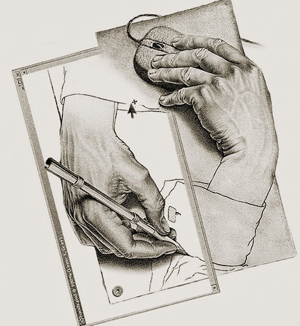 